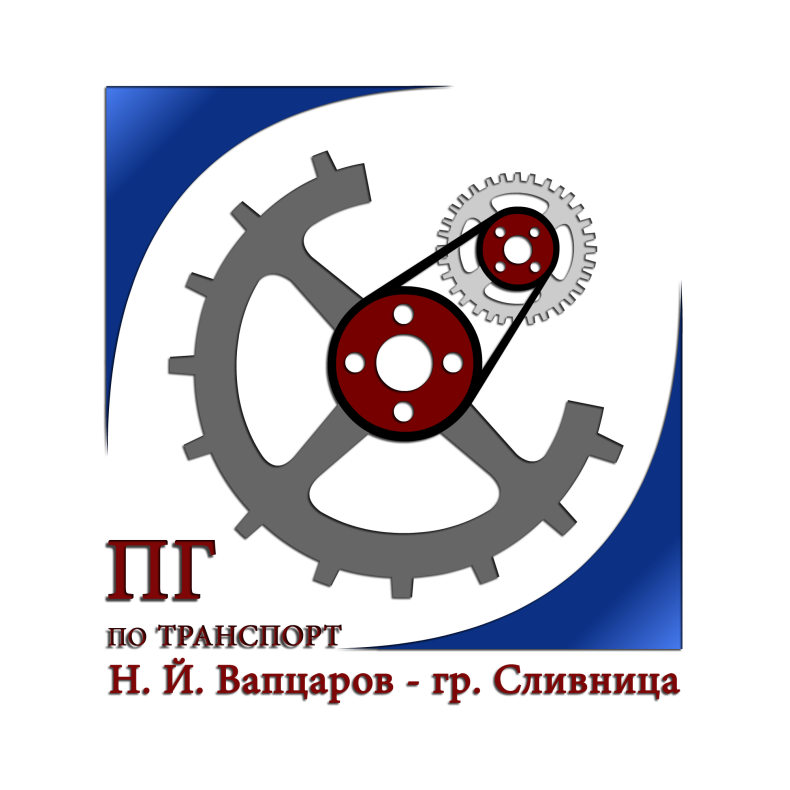 УТВЪРЖДАВАМ: ОЛЯ ЗАРЕВАДИРЕКТОР НА ПГТ„Н.Й.Вапцаров“ УЧИЛИЩЕН УЧЕБЕН ПЛАНЗА ПРОФЕСИОНАЛНО ОБРАЗОВАНИЕС ПРИДОБИВАНЕ НА ТРЕТА СТЕПЕН НА ПРОФЕСИОНАЛНА КВАЛИФИКАЦИЯБЕЗ ИНТЕНЗИВНО И БЕЗ РАЗШИРЕНО ИЗУЧАВАНЕ НА ЧУЖД ЕЗИКЗА X „Б” КЛАССПЕЦИАЛНОСТ : код 5250101 „Автотранспортна техника”ПРОФЕСИЯ: код 525010 „Техник по транспортна техника”ПРОФЕСИОНАЛНО НАПРАВЛЕНИЕ: код 525 „Моторни превозни средства, кораби и въздухоплавателни средства”учебна година: 2020/2021форма на обучение: дневнаорганизация на учебния ден: полудневнаУчилищният учебен план е разработен въз основа на типовия учебен план на специалността с код 5250101 „Автотранспортна техника”, от професията с код 525010 „Техник по транспортна техника”, по  рамкова програма В - ВАРИАНТ „В6”, утвърден със Заповед № РД 09 –5155/08.09.2017 г. година на министъра на образованието и науката.  Приет е на заседание на Педагогическия съвет - Протокол №11 от 25.08.2020 г., съгласуван е с Обществения съвет към училището – Протокол № 1 от 08.09.2020 г. и е утвърден със Заповед № 597/09.09.2020 г.  на директора.Сливница, 2020 г.ГРАФИК  НА УЧЕБНИЯ ПРОЦЕСНачало на учебната година – 15.09.2020 г.I срок – 18 учебни седмици           II срок – 18 учебни седмици ВАКАНЦИИ: Съгласно утвърдения със Заповед № РД 09-2118 от 28.08.2020 г. на министъра на образованието и науката график за учебната 2020/2021 година.НЕУЧЕБНИ ДНИ ЗА УЧИЛИЩЕТО за учебната 2020/2021 г.:19.05. 2021 г. – ДЗИ по Български език и литература21.05. 2021 г. –  Втори ДЗИ 16.06.2021 г.  – НВО по БЕЛ в края на Х кл.18.06.2021 г. – НВО по математика в края на Х кл.7 декември – Патронен празник на училищетоІІ. РАЗПРЕДЕЛЕНИЕ НА ПРЕДМЕТИТЕ И ЧАСОВЕТЕ:ІІІ. ПОЯСНИТЕЛНИ БЕЛЕЖКИУчилищният учебен  план е разработен на основание чл. 94 от Закона за предучилищното и училищното образование, Закона за професионалното образование и обучение, чл. 14, чл. 16 и чл. 17 на Наредба № 4 от 2015 г. за учебния план, рамкова програма „В” – вариант „В6“ и Държавния образователен стандарт (ДОС)  за придобиване на квалификация по професията „Техник по транспортна техника“.Училищният учебен план не може да се променя през учебната 2020/2021 година.Изучаваният първи чужд език продължава в ХІ и ХІІ клас като чужд език по професията.Учебното време, предвидено в училищния учебен план в раздел А и в раздел Б за изучаване на съответните учебни предмети/модули за придобиване на училищна подготовка, е задължително за всеки ученик, обучаван по специалността „Автотранспортна техника“ от професия „Техник по транспортна техника” през учебната 2020/2021 година.Изучаването на учебните предмети, модули и дейности, предложени в раздел В на училищния учебен план, не е задължително за учениците, освен ако не са заявили желанието си писмено чрез попълване на заявления  преди постъпването на ученика в училището и/или най-късно до 14.09.2020 година. Учебните часове, предоставени за разширена професионална подготовка, се разпределят в училищния учебен план за изучаване на учебни предмети/модули, които развиват и усъвършенстват отделни компетентности от общата, отрасловата и/или специфичната професионална подготовка в съответствие с интересите и индивидуалните възможности на учениците и с възможностите на училището в съответствие с ДОС за придобиване на квалификация по професията. В учебните часове за разширена професионална подготовка може да се включат за изучаване учебни предмети/модули с учебно съдържание, необходимо за придобиване на правоспособност. Учебните часове, предоставени за разширена професионална подготовка може да се използват и за усвояване на резултати от ученето от ДОС за придобиване на квалификация по професия с по-ниска степен на професионална квалификация в съответствие с интересите на учениците.Учениците могат да участват и в дейности, организирани от училището в рамките на общата и допълнителната подкрепа за личностно развитие след приключване на учебните часове за деня.Всяка учебна седмица, освен часовете по физическо възпитание и спорт – ООП, се включва и по един учебен час за организиране и провеждане на спортни дейности чрез  следните видове спорт: футбол, съгласно чл. 92, ал. 1 от ЗПУО, чл.14, ал. 3, т. 7 и ал. 5 от Наредба № 4/30.11.2015 за учебния план, Заповед № 1111/15.08.2016 г. на министъра на образованието и науката за организиране и провеждане на спортни дейности.Всяка учебна седмица включва и по един час на класа съгласно чл. 92, ал. 2 от ЗПУО, чл. 14, ал. 6 от Наредба № 4/30.11.2015 за учебния план. X б клас учебна 2020/2021 годинаX б клас учебна 2020/2021 годинаX б клас учебна 2020/2021 годинаX б клас учебна 2020/2021 годинаX б клас учебна 2020/2021 годинаX б клас учебна 2020/2021 годинаX б клас учебна 2020/2021 годинаX б клас учебна 2020/2021 година№Видове подготовка, учебни предмети/модулиБрой учебни седмициБрой учебни седмициБрой учебни седмициБрой учебни седмициБрой учебни седмициГодишен брой часове№Видове подготовка, учебни предмети/модули181818182Годишен брой часове№Видове подготовка, учебни предмети/модулиСедмичен брой часовеСедмичен брой часовеСедмичен брой часовеСедмичен брой часовеСедмичен брой часовеГодишен брой часове12334456Раздел А – задължителни учебни часовеРаздел А – задължителни учебни часовеРаздел А – задължителни учебни часовеРаздел А – задължителни учебни часовеРаздел А – задължителни учебни часовеРаздел А – задължителни учебни часовеРаздел А – задължителни учебни часовеI.Общообразователна подготовкаОбщообразователна подготовкаОбщообразователна подготовкаОбщообразователна подготовкаОбщообразователна подготовкаОбщообразователна подготовкаОбщообразователна подготовка1.Български език и литература33331082.Чужд език – Английски език2222723.Чужд език – Руски език2222724.Математика 2222725.Информационни технологии1000186.История и цивилизации34441267.География и икономика2333908.Философия2222729.Биология и здравно образование22227210.Физика и астрономия22227211.Химия и опазване на околната среда22227212.Музика10001813.Изобразително изкуство01111814.Физическо възпитание и спорт222272II.Обща професионална подготовкаОбща професионална подготовкаОбща професионална подготовкаОбща професионална подготовкаОбща професионална подготовкаОбща професионална подготовкаОбща професионална подготовка1.Икономика111136Общо за раздел А27282828990Раздел Б – избираеми учебни часовеРаздел Б – избираеми учебни часовеРаздел Б – избираеми учебни часовеРаздел Б – избираеми учебни часовеРаздел Б – избираеми учебни часовеРаздел Б – избираеми учебни часовеРаздел Б – избираеми учебни часовеРаздел Б – избираеми учебни часовеIII.Отраслова професионална подготовка 1.Теория на професията1.1.Електротехника1111362.Практика на професията2.1.Учебна практика2.1.1.Общопрофесионални умения322290IV.Специфична професионална подготовка1.Теория на професията2.Практика на професията2.1.Учебна практика2.2.Производствена практика64V.Разширена професионална подготовка 1.Теория на професията2.Практика на професията2.1.Учебна практика2.1.1.Общопрофесионални умения11136VI.Разширена подготовкаОбщо за раздел Б5446464162Общо за раздел А+ раздел Б32323264641152Раздел В – факултативни учебни часовеРаздел В – факултативни учебни часовеРаздел В – факултативни учебни часовеРаздел В – факултативни учебни часовеРаздел В – факултативни учебни часовеРаздел В – факултативни учебни часовеРаздел В – факултативни учебни часовеРаздел В – факултативни учебни часовеVII.Допълнителна подготовка000000Общо за раздел А +  раздел Б +  раздел В32323232641152VІІІ.Часове на основание чл. 92, ал. 1 и ал. 2 от ЗПУО  /по ваша преценка/1.Час на класа11111362.Модул за осъществяване на спортни дейности - футбол1111136